Noteguide for Fields in Linear Arrays - Videos 16G1	        Name					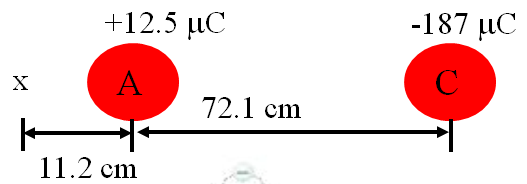 Example:  What is the electric field at the x ?Whiteboards - Work these out - if you don't get the right answer, watch the video to see how to do it.Field:   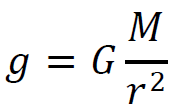 g - g near a point mass toward mass (N/kg)G - 6.67x10-11 Nm2kg-2M - the mass (kg)r - distance from the point mass (m)Field:     (not in data packet)E - E near a point charge away from charge (N/C)k - 8.99x109 Nm2C-2q - the charge (C)r - distance from the point charge (m)1. Find the gravitational field at p:  (49.0 N/kg to the left)2. Find the electrical field at p: (51.6 N/C to the right)